High School Permission Form	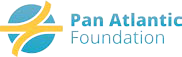 Dear School Administrator:Pan Atlantic Foundation requests permission for the exchange student listed below to attend your high school during the 2021/2022 academic year. Pan Atlantic Foundation is authorized by the U.S. Department of State to issue a DS-2019 form which allows foreign exchange students to obtain a J-1 Exchange Visitor Visa.The U.S. Department of State regulation reads as follows: “Sponsors must secure prior written acceptance for the enrollment of any exchange student in a U.S. public or private secondary school. Such prior acceptance must be secured from the school principal or other authorized school administrator of the school or school system that the exchange student will attend; and include written arrangements concerning the payment of tuition or waiver thereof if applicable.”Your signature on this letter fulfills the above regulation. Most importantly, it marks your school’s involvement in a powerful, bi-partisan public diplomacy effort while also providing a platform for peer-to-peer cultural understanding between today’s youth. We thank you for your participation in this meaningful program. As the student sponsor, Pan Atlantic Foundation will actively support the school, host family, and student involved in this placement.Sincerely,Vickie McCormackVice President, Pan Atlantic FoundationYour Area Representative:Phone Number:E-mail:Student Name:	Host Family Name:Student ID:	Address:Nationality:	Phone Number:	Email:	Printed Name of Authorized School Official:  	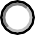 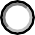 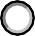 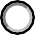 Signature: 	Date: 	Pan Atlantic staff may be contacted at 207-871-8622.  The U.S. Department of State may be contacted at 1.866.283.9090.www.panatlanticfoundation.org	1 Union Street, Suite 202High School Enrollment FormFAX: 207-772-4842	Page 1 of 1	Portland, Maine 04101+1.207.871.8622School Name:	School Start Date:School Address:Acceptance of Exchange StudentI have reviewed a copy of the student’s application, including a summary of the student’s academic record in English. I will retain a copy of this form for our records.I am authorized to accept this exchange student at our school and certify that our school is accredited by the relevant regional accrediting authority.This student will not be charged tuition to attend this school. Fees and other elective options may apply.*If tuition is charged, list amount here 	.I accept this exchange student for the year 2021/2022, for the term marked below:Academic year	     Calendar Year	     Fall Semester	     Spring Semester